ВеснаФормирование целостной картины мираТема: «Наступила настоящая весна».Цели:- Обобщить и закрепить знания о весенних явлениях природы.-Помочь запомнить стихотворение, передавать интонации просьбы. Оборудование: картины зимней и весенней природы.     Ход занятия     Показать картинки с изображением зимнего и весеннего пейзажей, предложить рассказать, чем была покрыта земля зимой, и что произошло со снегом сейчас, как изменились деревья и кусты, какие цветы расцвели, какая погода зимой и весной, подвести к выводу о взаимодействии погоды и жизнедеятельности растений и животных.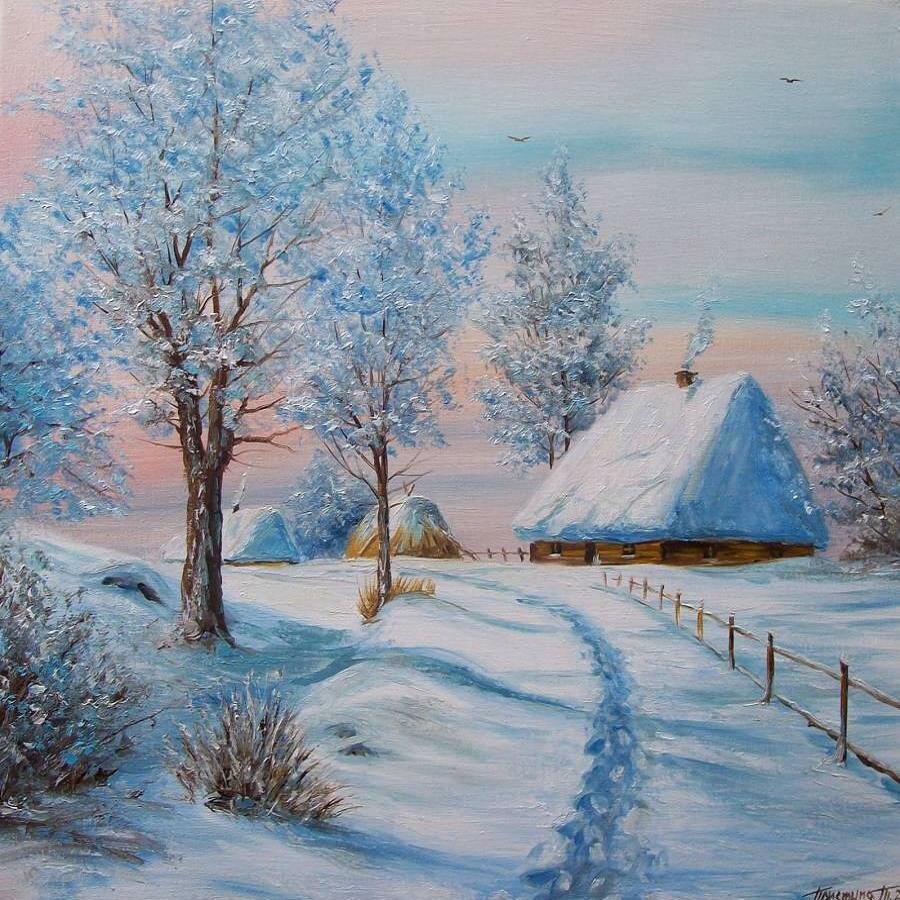 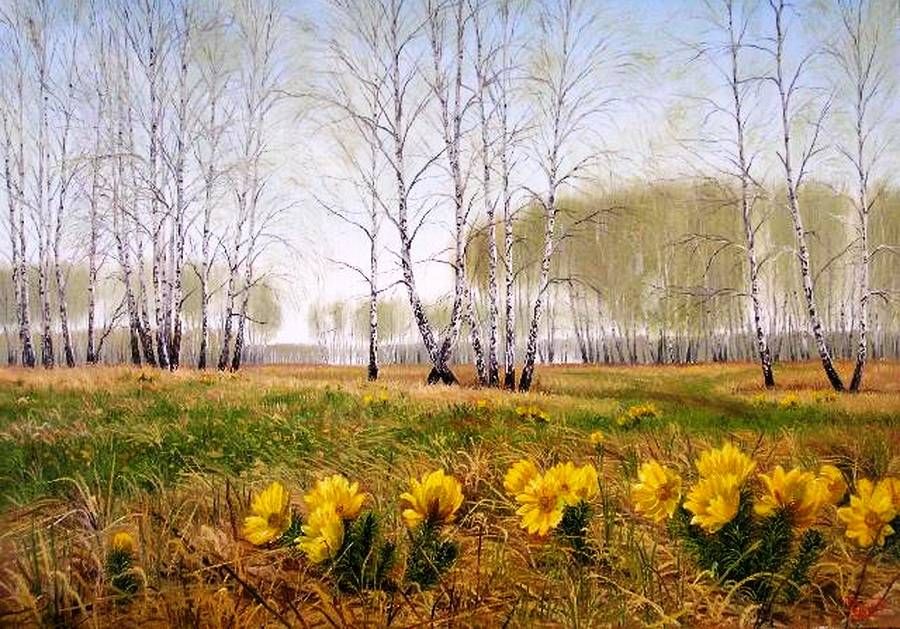 А. Барто «Кораблик» (заучивание):Матросская шапка,Веревка в руке,Тяну я корабликПо быстрой реке,И скачут лягушкиЗа мной по пятамИ просят меня:— Прокати, капитан!Развитие речиТема: «Русская народная сказка «Лиса и заяц» (рассказывание)Цели:-Вызвать эмоциональный отклик при чтении сказки.-Побуждать высказываться о героях: кто понравился, почему.Ход занятия     Напомнить детям о рассматривании картинок о зиме и весне, уточнить, что происходит весной со снегом, показать иллюстрацию избушек лисы и зайца и предложить послушать сказку про лису и зайца.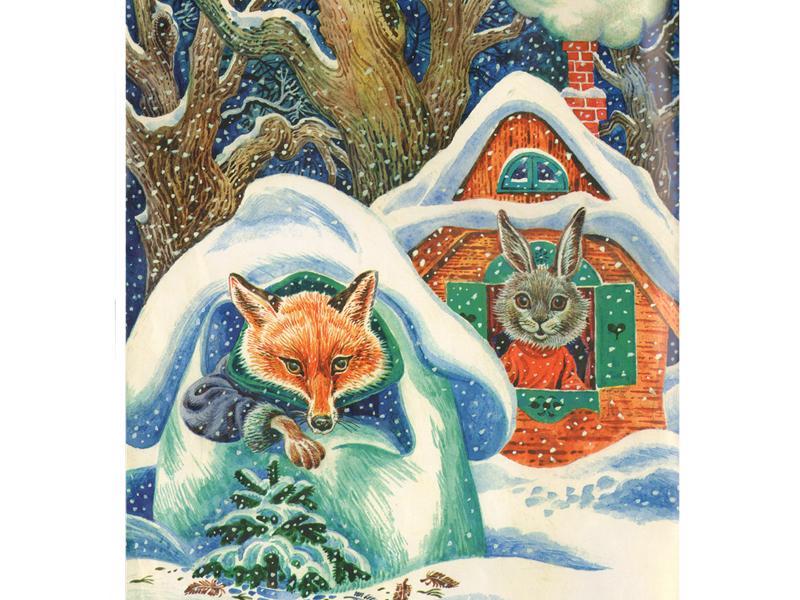      После рассказывания задать вопросы:-Кто построил себе избушки?- Что случилось с избушками весной?-Кто хотел помочь зайчику прогнать лису?-Как они говорили?-Кто смог выгнать лису?-Кто из зверей вам понравился и почему?РисованиеТема: «Цыплята гуляют на травке»Цели:-Закрепить представление о весенних изменениях в природе.-Побуждать рассказывать о своем рисунке.- Учить рисовать, выбирая способ изображения (кисть, тычок), цвет, расположение на листе бумаге.-Закреплять умение рисовать круги разных размеров, дополнять деталями (клюв, глаза).Оборудование: игрушка цыпленок, незаконченный рисунок цыпленка, листы бумаги формата А4,  затонированной голубым и светло- зеленым цветами, гуашь, кисти, тычки, баночки с водой.     Ход занятия     Уточнить с детьми, какая стоит погода, что растет на земле. Показать игрушку, уточнить ее название, предложить рассмотреть. Заметить , что туловище у цыпленка круглое, сверху голова; она тоже круглая, но меньше, чем туловище; снизу две ножки. Цыпленок желтый, пушистый, он любит гулять на травке. Напомнить приемы рисования тычком и кистью, показать приемы рисования деталей (клюв, глаза, трава).ЛепкаТема: «Божья коровка»Цели:-Уточнить представление о насекомых: бабочка, жук.-Познакомить с элементами налепа.-Закреплять умение использовать знакомые навыки: раскатывание круговыми движениями между ладонями, сплющивать шар в лепешку, отщипывать маленькие кусочки пластилина.     Оборудование: игрушка божья коровка, лист бумаги с рисунком зеленого луга, пластилин, доски.      Ход занятия     Показать иллюстрации насекомых, закрепить знания их названий. Показать игрушку божью коровку, рассмотреть форму тела и цвет. Напомнить, как сделать из шара лепешку и показать прием налепа.         По окончании работы похвалить ребенка, и полюбоваться красивой божьей коровкой ползающей по зеленому лугу.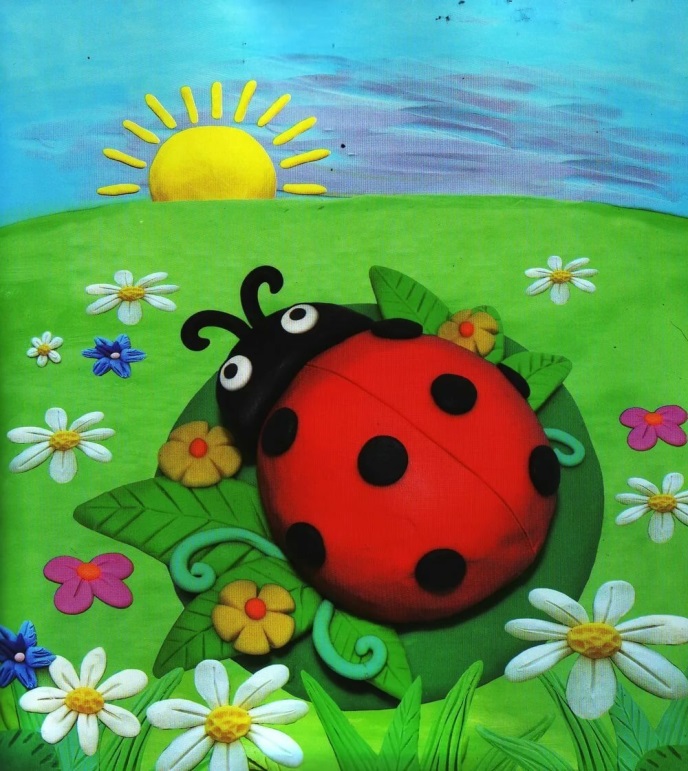 